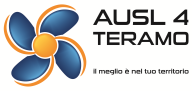 COMUNICAZIONE AL PERSONALE DIPENDENTE DI COMPARTORichiesta trasferimento internoPer il PERSONALE DIPENDENTE - COMPARTO:RUOLO SANITARIO (Professioni Sanitarie Infermieristiche e Ostetrica – Professioni Sanitarie Riabilitative - Professioni Tecnico-Sanitarie - Professioni Sanitarie della Prevenzione)RUOLO TECNICO (Operatori Socio-Sanitari – Operatori Tecnici addetti all’Assistenza – Ausiliari Socio-Sanitari),interessati per varie ragioni, a richiedere un trasferimento interno o a manifestare l’interesse rispetto ad esso, è possibile inviare richiesta presso la Direzione Professioni Sanitarie compilando apposito modulo allegato.IMPORTANTEQuesta modalità di ricognizione di Richieste di trasferimento, progressivamente e debitamente raccolte in un database, ha solo la finalità di monitorare, governare le diverse istanze e fornire a tutti i dipendenti del comparto pari opportunità nel manifestare tali intenti. Di conseguenza, non potranno essere considerate, in nessun caso, richieste da evadere obbligatoriamente, così come previsto in occasione di Selezioni e/o Avvisi di Mobilità Interna, ma potrebbero essere, potenzialmente vagliate e considerate, alla luce di esigenze di servizio e necessità organizzative, in prospettiva di neo assunzioni e/o immissioni di personale nuovo. 							  	Direzione Professioni Sanitarie Modulo per il PERSONALE DIPENDENTE - COMPARTO:RUOLO SANITARIO (Professioni Sanitarie Infermieristiche e Ostetrica – Professioni Sanitarie Riabilitative - Professioni Tecnico-Sanitarie - Professioni Tecniche della Prevenzione)RUOLO TECNICO (esclusivamente per Assistenti Sociali – Operatori Socio-Sanitari – Operatori Tecnici addetti all’Assistenza – Ausiliari Socio-Sanitari).Al Dirigente Professioni Sanitarie        AUSL  4 Teramo 					             CHIEDE di essere trasferita/o ad altra Unità Operativa/ Servizio __________________________   del P.O. di ________________________________ per i motivi di seguito specificati: _____________________________________________________________________ _____________________________________________________________________ _____________________________________________________________________     Data ________________			           Firma _______________________________Modulo Richiesta trasferimento interno Coordinamento     Staff di DirezioneModulo Richiesta trasferimento interno Direzione Professioni SanitarieIl/la sottoscritto/aNato/a ilADipendente a tempo indeterminato di questa Azienda dalProfilo professionaleCategoria/livello economico □ C        □ D       □ DSPresso  l’U.O.C/S.D/S/ Servizio Dipartimento/DistrettoSede di lavoro/ P.O.